Nastavna jedinica  – Nahranimo svoje tijeloRazedni odjel: 3.cVjeroučiteljica: Kristina StarčevićCilj: -  usvojiti pravilne prehrambene navikeSpoznati kako  određene  namirnice utječu na naš organizam i naše  zdravlje  Metode rada: razgovor, istraživanje, rad u grupama, izrezivanje, pisanje, lijepljenje, prezentiranje Aktivnosti: 1. Razgovor o tome što jedemo.2. Upoznavanje s piramidom zdrave i uravnotežene prehrane. 3. Istraživanje putem interneta4. Izrada plakata po grupama. 5. Prezentacija grupnog rada.KRATKI OPIS: Nakon kratkog razgovora o tome što i kako jedemo, učenici su upoznati s piramidom zdrave prehrane i putem interneta istražuju kako određena hrana utječe  na naš organizam.  Zatim se dijele u tri grupe, te izrezivanjem i lijepljenjem određenih namirnica  izrađuju plakate pod temom „Semafor zdrave prehrane“, „Piramida zdrave prehrane“, te „Jedem zdravo i odgovorno“.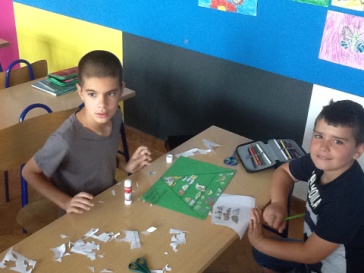 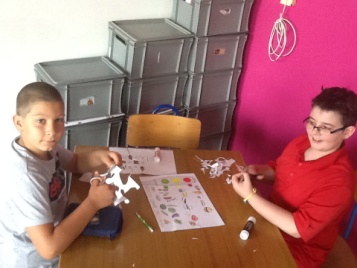 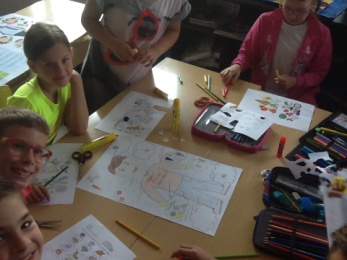 REZULTATI I ZAKLJUČCI: Učenici su za vrijeme prezentiranja svojih radova zaključili kako je za naš organizam potrebno konzumirati zdrave namirnice te izbjegavati grickalice, slatkiše i zaslađena pića.Na kraju su se svi složili s time  kako naše zdravlje uvelike ovisi o tome što jedemo.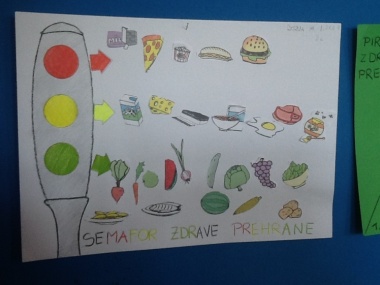 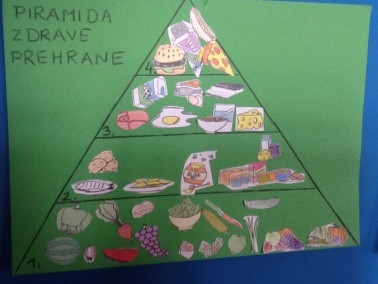 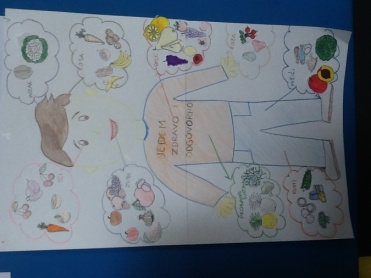 